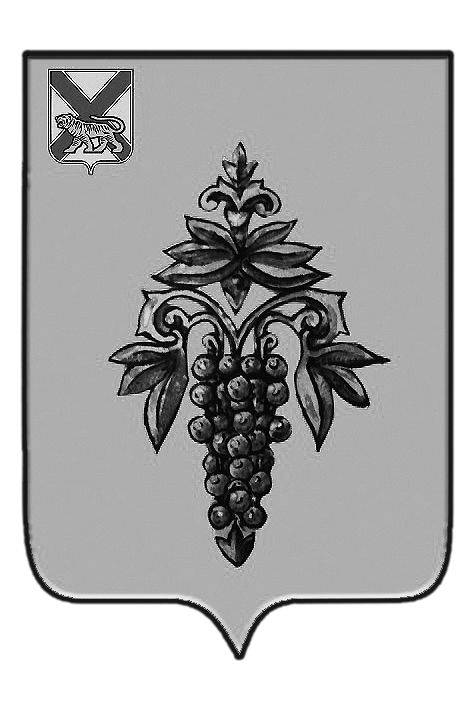 ДУМА ЧУГУЕВСКОГО МУНИЦИПАЛЬНОГО РАЙОНА Р  Е  Ш  Е  Н  И  Е	В соответствии с Федеральным законом от 06 октября 2003 года № 131 – ФЗ «Об общих принципах организации местного самоуправления в Российской Федерации», Заключением Контрольно-счетного комитета Чугуевского муниципального района, Уставом Чугуевского муниципального района, Дума Чугуевского муниципального районаРЕШИЛА:	1. Принять решение «О внесении изменений в решение Думы Чугуевского муниципального района от 16 декабря 2011 года № 170-НПА «О районном бюджете на 2012 год».	2. Направить указанное решение главе Чугуевского муниципального района для подписания и опубликования.	3. Настоящее решение вступает в силу со дня его принятия.ДУМА ЧУГУЕВСКОГО МУНИЦИПАЛЬНОГО РАЙОНА Р  Е  Ш  Е  Н  И  ЕПринято Думой Чугуевского муниципального района«19» октября 2012 годаСтатья 1.Внести в решение Думы Чугуевского муниципального района от 16 декабря 2011 года № 170-НПА «О районном бюджете на 2012 год» следующие изменения:1) статью 1 изложить в следующей редакции:«Статья 1.Основные характеристики и иные показатели районного бюджета на 2012 год.1. Утвердить основные характеристики районного бюджета на 2012 год:1) общий объем доходов районного бюджета в сумме 409 777,95 тыс. рублей;2) общий объем расходов районного бюджета в сумме 414 805,54 тыс. рублей;3) размер дефицита районного бюджета в сумме 5 027,59 тыс. рублей.2. Установить иные показатели районного бюджета на 2012 год:1) источники внутреннего финансирования дефицита районного бюджета согласно приложению 1 к настоящему решению;2) предельный объем муниципального долга Чугуевского района в сумме 2 717,00 тыс. рублей;3) верхний предел муниципального долга Чугуевского района на 01 января 2013 года в сумме 2 717,00 тыс. рублей;4) предельный объем расходов на обслуживание муниципального долга Чугуевского района в сумме 100,00 тыс. рублей;5) объем бюджетных ассигнований на исполнение публичных нормативных обязательств в сумме 2 597,00 тыс. рублей, направляемых на компенсацию части родительской платы за содержание ребенка в государственных и муниципальных образовательных учреждениях, реализующих основную общеобразовательную программу».2) пункт 1 статьи 8 изложить в следующей редакции:«1) окладов (ставок заработной платы), установленных работникам муниципальных учреждений по новой системе оплаты труда, отличной от тарифной системы оплаты труда, за исключением окладов (ставок заработной платы) работников, повышение которых произведено с 1 января 2012 года в соответствии с постановлением Администрации Чугуевского муниципального района от 31 января 2012 года № 67 «Об увеличении должностных окладов работников муниципальных казенных образовательных учреждений Чугуевского муниципального района, реализующих основные общеобразовательные программы дошкольного образования»;»;3) приложение 1 к решению изложить в редакции приложения 1 к настоящему решению;4) приложение 6 к решению изложить в редакции приложения 2 к настоящему решению;5) приложение 7 к решению изложить в редакции приложения 3 к настоящему решению;6) приложение 8 к решению изложить в редакции приложения 4 к настоящему решению;7) приложение 9 к решению изложить в редакции приложения 5 к настоящему решению.8) приложение 10 к решению изложить в редакции приложения 6 к настоящему решению.Статья 2.Настоящее решение вступает в силу со дня его подписания и подлежит официальному опубликованию.«19» октября 2012г.№ 242 – НПАПриложение 1 к проекту решенияДумы Чугуевского муниципального районаот «19» октября 2012 г. № 242-НПАИсточники внутреннего финансирования дефицитарайонного бюджета на 2012 год (тыс. рублей)Приложение 3к проекту решенияДумы Чугуевского муниципального районаот «19» октября 2012 г. № 242-НПАРаспределение бюджетных ассигнований из районного бюджета на 2012 год по разделам, подразделам, целевым статьям и видам расходов в соответствии с классификации расходов бюджетов Приложение 4к проекту решенияДумы Чугуевского муниципального районаот «19» октября 2012 г. № 242-НПАРаспределение бюджетных ассигнований из районного бюджета на 2012 год в ведомственной структуре расходов районного бюджетаПриложение 5 к проекту решенияДумы Чугуевского муниципального районаот «19» октября 2012 г. № 242-НПАРаспределение бюджетных ассигнований из районного бюджета на 2012 год по муниципальным целевым программам, предусмотреннымк финансированию из районного бюджета в 2012 году.(тыс. рублей)Приложение 6 к проекту решенияДумы Чугуевского муниципального районаот «19» октября 2012 г. № 242-НПАМежбюджетные трансферты бюджетам сельских поселений, входящих в состав Чугуевского муниципального района на 2012 год(тыс. рублей)От 19.10.2012г.№ 242О внесении изменений в решение Думы Чугуевского муниципального района от 16 декабря 2011 года № 170-НПА «О районном бюджете на 2012 год»О внесении изменений в решение Думы Чугуевского муниципального района от 16 декабря 2011 года № 170-НПА «О районном бюджете на 2012 год»Председатель ДумыЧугуевского муниципального районаП.И.ФедоренкоО внесении изменений в решение Думы Чугуевского муниципального района от 16 декабря 2011 года № 170-НПА «О районном бюджете на 2012 год»Глава Чугуевского муниципального районаА.А.БаскаковКод бюджетной классификации Российской ФедерацииНаименование источниковСумма01 02 00 00 00 0000 000Кредиты кредитных организаций в валюте Российской Федерации2 717,0001 02 00 00 05 0000 710Получение кредитов от кредитных организаций бюджетами муниципальных районов в валюте Российской Федерации2 717,0001 02 00 00 05 0000 810Погашение кредитов от кредитных организаций бюджетами муниципальных районов в валюте Российской Федерации0,0001 05 00 00 00 0000 000Изменение остатков средств на счетах по учету средств бюджета2 310,5901 05 02 01 05 0000 510Увеличение прочих остатков денежных средств бюджетов муниципальных районов-412 494,9501 05 02 01 05 0000 610Уменьшение прочих остатков денежных средств бюджетов муниципальных районов414 805,54Итого источников5 027,59Приложение 2 к проекту решенияДумы Чугуевского муниципального районаот «19» октября 2012 г. № 242-НПАПриложение 2 к проекту решенияДумы Чугуевского муниципального районаот «19» октября 2012 г. № 242-НПАПриложение 2 к проекту решенияДумы Чугуевского муниципального районаот «19» октября 2012 г. № 242-НПАПриложение 2 к проекту решенияДумы Чугуевского муниципального районаот «19» октября 2012 г. № 242-НПАОбъемыдоходов районного бюджета в 2012 годуОбъемыдоходов районного бюджета в 2012 годуОбъемыдоходов районного бюджета в 2012 годуОбъемыдоходов районного бюджета в 2012 году(тыс. рублей)Код бюджетной классификации Российской ФедерацииНаименование налога (сбора)Наименование налога (сбора)Сумма12231 00 00000 00 0000 000 НАЛОГОВЫЕ И НЕНАЛОГОВЫЕ ДОХОДЫНАЛОГОВЫЕ И НЕНАЛОГОВЫЕ ДОХОДЫ202 883,101 01 00000 00 0000 000НАЛОГИ НА ПРИБЫЛЬ, ДОХОДЫНАЛОГИ НА ПРИБЫЛЬ, ДОХОДЫ162 540,001 01 02000 01 0000 110Налог на доходы физических лицНалог на доходы физических лиц162 540,001 05 00000 00 0000 000НАЛОГИ НА СОВОКУПНЫЙ ДОХОДНАЛОГИ НА СОВОКУПНЫЙ ДОХОД12 532,001 05 02000 02 0000 110Единый налог на вмененный доход для отдельных видов деятельностиЕдиный налог на вмененный доход для отдельных видов деятельности12 500,001 05 03000 01 0000 110Единый сельскохозяйственный налогЕдиный сельскохозяйственный налог32,001 08 00000 00 0000 000ГОСУДАРСТВЕННАЯ ПОШЛИНАГОСУДАРСТВЕННАЯ ПОШЛИНА900,001 08 00000 00 0000 000Государственная пошлинаГосударственная пошлина900,001 11 00000 00 0000 000ДОХОДЫ ОТ ИСПОЛЬЗОВАНИЯ ИМУЩЕСТВА, НАХОДЯЩЕГОСЯ В ГОСУДАРСТВЕННОЙ И МУНИЦИПАЛЬНОЙ СОБСТВЕННОСТИДОХОДЫ ОТ ИСПОЛЬЗОВАНИЯ ИМУЩЕСТВА, НАХОДЯЩЕГОСЯ В ГОСУДАРСТВЕННОЙ И МУНИЦИПАЛЬНОЙ СОБСТВЕННОСТИ9 222,001 11 05010 00 0000 120Доходы, получаемые в виде арендной платы за земельные участки, государственная собственность на которые не разграничена, а также средства от продажи права на заключение договоров аренды указанных земельных участковДоходы, получаемые в виде арендной платы за земельные участки, государственная собственность на которые не разграничена, а также средства от продажи права на заключение договоров аренды указанных земельных участков3 480,001 11 05035 05 0000 120Доходы от сдачи в аренду имущества, находящегося в оперативном управлении органов управления муниципальных районов и созданных ими учреждений (за исключением имущества муниципальных бюджетных и автономных учреждений)Доходы от сдачи в аренду имущества, находящегося в оперативном управлении органов управления муниципальных районов и созданных ими учреждений (за исключением имущества муниципальных бюджетных и автономных учреждений)5 742,001 12 00000 00 0000 000ПЛАТЕЖИ ПРИ ПОЛЬЗОВАНИИ ПРИРОДНЫМИ РЕСУРСАМИПЛАТЕЖИ ПРИ ПОЛЬЗОВАНИИ ПРИРОДНЫМИ РЕСУРСАМИ1 950,001 12 01000 01 0000 120Плата за негативное воздействие на окружающую средуПлата за негативное воздействие на окружающую среду1 950,001 13 00000 00 0000 000ДОХОДЫ ОТ ОКАЗАНИЯ ПЛАТНЫХ УСЛУГ (РАБОТ) И КОМПЕНСАЦИИ ЗАТРАТ ГОСУДАРСТВАДОХОДЫ ОТ ОКАЗАНИЯ ПЛАТНЫХ УСЛУГ (РАБОТ) И КОМПЕНСАЦИИ ЗАТРАТ ГОСУДАРСТВА8 500,001 13 01995 05 0000 130Прочие доходы от оказания платных услуг (работ) получателями средств бюджетов муниципальных районовПрочие доходы от оказания платных услуг (работ) получателями средств бюджетов муниципальных районов8 500,001 14 00000 00 0000 000ДОХОДЫ ОТ ПРОДАЖИ МАТЕРИАЛЬНЫХ И НЕМАТЕРИАЛЬНЫХ АКТИВОВДОХОДЫ ОТ ПРОДАЖИ МАТЕРИАЛЬНЫХ И НЕМАТЕРИАЛЬНЫХ АКТИВОВ5 139,101 14 02050 05 0000 410Доходы от реализации имущества, находящегося в собственности муниципальных районов (за исключением имущества муниципальных бюджетных и автономных учреждений, а также имущества муниципальных унитарных предприятий, в том числе казенных), в части реализации основных средств по указанному имуществуДоходы от реализации имущества, находящегося в собственности муниципальных районов (за исключением имущества муниципальных бюджетных и автономных учреждений, а также имущества муниципальных унитарных предприятий, в том числе казенных), в части реализации основных средств по указанному имуществу4 583,101 14 06000 00 0000 430Доходы от продажи земельных участков, находящихся в государственной и муниципальной собственности (за исключением земельных участков бюджетных и автономных учреждений)Доходы от продажи земельных участков, находящихся в государственной и муниципальной собственности (за исключением земельных участков бюджетных и автономных учреждений)556,001 16 00000 00 0000 000ШТРАФЫ, САНКЦИИ, ВОЗМЕЩЕНИЕ УЩЕРБАШТРАФЫ, САНКЦИИ, ВОЗМЕЩЕНИЕ УЩЕРБА2 100,001 16 00000 00 0000 000Штрафы, санкции, возмещение ущербаШтрафы, санкции, возмещение ущерба2 100,002 00 00000 00 0000 000БЕЗВОЗМЕЗДНЫЕ ПОСТУПЛЕНИЯБЕЗВОЗМЕЗДНЫЕ ПОСТУПЛЕНИЯ206 894,852 02 00000 00 0000 000Безвозмездные поступления от других бюджетов бюджетной системы Российской ФедерацииБезвозмездные поступления от других бюджетов бюджетной системы Российской Федерации206 894,852 02 01000 00 0000 151Дотации бюджетам субъектов Российской Федерации и муниципальных образованийДотации бюджетам субъектов Российской Федерации и муниципальных образований288,002 02 01001 05 0000 151Дотации бюджетам муниципальных районов на выравнивание бюджетной обеспеченностиДотации бюджетам муниципальных районов на выравнивание бюджетной обеспеченности288,002 02 02000 00 0000 151СУБСИДИИ БЮДЖЕТАМ СУБЪКТОВ РОССИЙСКОЙ ФЕДЕРАЦИИ И МУНИЦИПАЛЬНЫХ ОБРАЗОВАНИЙ (МЕЖБЮДЖЕТНЫЕ СУБСИДИИ)СУБСИДИИ БЮДЖЕТАМ СУБЪКТОВ РОССИЙСКОЙ ФЕДЕРАЦИИ И МУНИЦИПАЛЬНЫХ ОБРАЗОВАНИЙ (МЕЖБЮДЖЕТНЫЕ СУБСИДИИ)18 082,092 02 02009 05 0000 151Субсидии бюджетам муниципальных районов на государственную поддержку малого и среднего предпринимательства, включая крестьянские (фермерские) хозяйстваСубсидии бюджетам муниципальных районов на государственную поддержку малого и среднего предпринимательства, включая крестьянские (фермерские) хозяйства943,092 02 02145 05 0000 151Субсидии бюджетам муниципальных районов на модернизацию региональных систем общего образованияСубсидии бюджетам муниципальных районов на модернизацию региональных систем общего образования366,002 02 02999 05 0000 151Прочие субсидии бюджетам муниципальных районовПрочие субсидии бюджетам муниципальных районов16 773,002 02 03000 00 0000 151Субвенции бюджетам субъектовРоссийской Федерации и муниципальных образованийСубвенции бюджетам субъектовРоссийской Федерации и муниципальных образований185 111,962 02 03003 05 0000 151Субвенции бюджетам муниципальных районов на государственную регистрацию актов гражданского состоянияСубвенции бюджетам муниципальных районов на государственную регистрацию актов гражданского состояния1 500,002 02 03007 05 0000 151Субвенции бюджетам муниципальных районов на составление списков кандидатов в присяжные заседатели федеральных судов общей юрисдикции в Российской ФедерацииСубвенции бюджетам муниципальных районов на составление списков кандидатов в присяжные заседатели федеральных судов общей юрисдикции в Российской Федерации26,002 02 03015 05 0000 151Субвенции бюджетам муниципальных районов на осуществление первичного воинского учета на территориях, где отсутствуют военные комиссариатыСубвенции бюджетам муниципальных районов на осуществление первичного воинского учета на территориях, где отсутствуют военные комиссариаты369,462 02 03021 05 0000 151Субвенции бюджетам муниципальных районов на ежемесячное денежное вознаграждение за классное руководствоСубвенции бюджетам муниципальных районов на ежемесячное денежное вознаграждение за классное руководство4 909,502 02 03029 05 0000 151Субвенции бюджетам муниципальных районов на компенсацию части родительской платы за содержание ребенка в муниципальных образовательных учреждениях, реализующих основную общеобразовательную программу дошкольного образованияСубвенции бюджетам муниципальных районов на компенсацию части родительской платы за содержание ребенка в муниципальных образовательных учреждениях, реализующих основную общеобразовательную программу дошкольного образования2 597,002 02 03024 05 0000 151 СУБВЕНЦИИ БЮДЖЕТАМ МУНИЦИПАЛЬНЫХ РАЙОНОВ НА ВЫПОЛНЕНИЕ ПЕРЕДАВАЕМЫХ ПОЛНОМОЧИЙ СУБЪЕКТОВ РОССИЙСКОЙ ФЕДЕРАЦИИСУБВЕНЦИИ БЮДЖЕТАМ МУНИЦИПАЛЬНЫХ РАЙОНОВ НА ВЫПОЛНЕНИЕ ПЕРЕДАВАЕМЫХ ПОЛНОМОЧИЙ СУБЪЕКТОВ РОССИЙСКОЙ ФЕДЕРАЦИИ175 710,00в том числе:в том числе:2 02 03024 05 0000 151 Субвенции бюджетам муниципальных районов на выполнение передаваемых полномочий по осуществлению выравнивая бюджетной обеспеченности поселений, входящих в состав муниципального районаСубвенции бюджетам муниципальных районов на выполнение передаваемых полномочий по осуществлению выравнивая бюджетной обеспеченности поселений, входящих в состав муниципального района13 834,002 02 03024 05 0000 151 Субвенции бюджетам муниципальных образований Приморского края на обеспечение бесплатным питанием детей, обучающихся в младших классах (1-4 включительно) в муниципальных общеобразовательных учреждениях Приморского краяСубвенции бюджетам муниципальных образований Приморского края на обеспечение бесплатным питанием детей, обучающихся в младших классах (1-4 включительно) в муниципальных общеобразовательных учреждениях Приморского края3 866,002 02 03024 05 0000 151 Субвенции бюджетам муниципальных районов на выполнение передаваемых полномочий на выполнение передаваемых полномочий на обеспечение деятельности комиссий по делам несовершеннолетнихСубвенции бюджетам муниципальных районов на выполнение передаваемых полномочий на выполнение передаваемых полномочий на обеспечение деятельности комиссий по делам несовершеннолетних478,402 02 03024 05 0000 151 Субвенции бюджетам муниципальных районов на выполнение передаваемых полномочий на реализацию дошкольного, общего и дополнительного образования в муниципальных общеобразовательных учреждениях по основным общеобразовательным программамСубвенции бюджетам муниципальных районов на выполнение передаваемых полномочий на реализацию дошкольного, общего и дополнительного образования в муниципальных общеобразовательных учреждениях по основным общеобразовательным программам155 748,002 02 03024 05 0000 151 Субвенции бюджетам муниципальных районов на выполнение органами местного самоуправления отдельных государственных полномочий по осуществлению государственного жилищного надзораСубвенции бюджетам муниципальных районов на выполнение органами местного самоуправления отдельных государственных полномочий по осуществлению государственного жилищного надзора684,002 02 03024 05 0000 151 Субвенции бюджетам муниципальных районов на выполнение органами местного самоуправления отдельных государственных полномочий по государственному управлению охраной трудаСубвенции бюджетам муниципальных районов на выполнение органами местного самоуправления отдельных государственных полномочий по государственному управлению охраной труда497,002 02 03024 05 0000 151 Субвенции бюджетам муниципальных районов на выполнение органами местного самоуправления отдельных государственных полномочий по созданию административных комиссийСубвенции бюджетам муниципальных районов на выполнение органами местного самоуправления отдельных государственных полномочий по созданию административных комиссий602,602 02 04000 00 0000 1512 02 04000 00 0000 151ИНЫЕ МЕЖБЮДЖЕТНЫЕ ТРАНСФЕРТЫ3 412,802 02 04014 05 0000 1512 02 04014 05 0000 151Межбюджетные трансферты, передаваемые бюджетам муниципальных районов из бюджетов поселений на осуществление части полномочий по решению вопросов местного значения в соответствии с заключенными соглашения3 412,80ВСЕГО ДОХОДОВВСЕГО ДОХОДОВВСЕГО ДОХОДОВ409 777,95Наименование расходовРаздел, подразделЦелевая статьяВид расходаСумма, в тыс. руб.ОБЩЕГОСУДАРСТВЕННЫЕ ВОПРОСЫ0100000000000043 891,52 Функционирование высшего должностного лица субъекта Российской Федерации и муниципального образования010200000000001 283,08 Глава муниципального образования010200203000001 283,08 Фонд оплаты труда и страховые взносы010200203001211 268,08 Иные выплаты персоналу, за исключением фонда оплаты труда0102002030012215,00 Функционирование законодательных (представительных) органов государственной власти и представительных органов муниципальных образований010300000000001 944,43 Центральный аппарат010300204000001 944,43 Фонд оплаты труда и страховые взносы010300204001211 497,05 Иные выплаты персоналу, за исключением фонда оплаты труда010300204001225,00 Прочая закупка товаров, работ и услуг для государственных нужд01030020400244440,28 Уплата налога на имущество организаций и земельного налога010300204008510,60 Уплата прочих налогов, сборов и иных платежей010300204008521,50 Функционирование Правительства Российской Федерации, высших исполнительных органов государственной власти субъектов Российской Федерации, местных администраций0104000000000019 686,67 Центральный аппарат0104002040000019 686,67 Фонд оплаты труда и страховые взносы0104002040012119 374,97 Иные выплаты персоналу, за исключением фонда оплаты труда0104002040012235,00 Прочая закупка товаров, работ и услуг для государственных нужд01040020400244175,00 Уплата налога на имущество организаций и земельного налога0104002040085150,00 Уплата прочих налогов, сборов и иных платежей0104002040085251,70 Судебная система0105000000000026,00 Составление (изменение) списков кандидатов в присяжные заседатели федеральных судов общей юрисдикции в Российской Федерации0105001400000026,00 Прочая закупка товаров, работ и услуг для государственных нужд0105001400024426,00 Обеспечение деятельности финансовых, налоговых и таможенных органов и органов финансового (финансово-бюджетного) надзора010600000000004 411,70 Центральный аппарат010600204000004 411,70 Фонд оплаты труда и страховые взносы010600204001214 349,90 Иные выплаты персоналу, за исключением фонда оплаты труда0106002040012210,00 Прочая закупка товаров, работ и услуг для государственных нужд0106002040024435,80 Уплата налога на имущество организаций и земельного налога010600204008513,00 Уплата прочих налогов, сборов и иных платежей0106002040085213,00 Обеспечение проведения выборов и референдумов010700000000001 363,50 Проведение выборов главы муниципального образования010702000030001 363,50 Прочая закупка товаров, работ и услуг для государственных нужд010702000032441 363,50 Резервные фонды01110000000000300,00 Резервные фонды местных администраций01110700500000300,00 Резервные средства01110700500870300,00 Другие общегосударственные вопросы0113000000000014 876,14 Государственная регистрация актов гражданского состояния011300138000001 500,00 Фонд оплаты труда и страховые взносы01130013800121962,50 Иные выплаты персоналу, за исключением фонда оплаты труда011300138001221,00 Закупка товаров, работ, услуг в сфере информационно-коммуникационных технологий0113001380024216,00 Прочая закупка товаров, работ и услуг для государственных нужд01130013800244520,50 Оценка недвижимости, признание прав и регулирование отношений по государственной собственности01130900200000362,00 Прочая закупка товаров, работ и услуг для государственных нужд01130900200244362,00 Прочие выплаты по обязательствам государства01130920305000265,24 Исполнение судебных актов Российской Федерации и мировых соглашений по возмещению вреда, причиненного в результате незаконных действий (бездействия) органов государственной власти (государственных органов) либо должностных лиц этих органов, а также в результате деятельности казенных учреждений01130920305831265,24 Обеспечение деятельности подведомственных учреждений0113093990000010 604,31 Фонд оплаты труда и страховые взносы011309399001113 554,04 Иные выплаты персоналу, за исключением фонда оплаты труда0113093990011230,00 Закупка товаров, работ, услуг в сфере информационно-коммуникационных технологий011309399002421 288,00 Прочая закупка товаров, работ и услуг для государственных нужд011309399002445 532,50 Уплата налога на имущество организаций и земельного налога01130939900851132,25 Уплата прочих налогов, сборов и иных платежей0113093990085267,52 Субвенции на создание и обеспечение деятельности комиссий по делам несовершеннолетних и защите их прав01135210204000478,40 Фонд оплаты труда и страховые взносы01135210204121435,21 Иные выплаты персоналу, за исключением фонда оплаты труда011352102041221,00 Закупка товаров, работ, услуг в сфере информационно-коммуникационных технологий0113521020424216,60 Прочая закупка товаров, работ и услуг для государственных нужд0113521020424425,59 Субвенции на выполнение органами местного самоуправления отдельных государственных полномочий по государственному управлению охраной труда01135210208000497,00 Фонд оплаты труда и страховые взносы01135210208121351,17 Иные выплаты персоналу, за исключением фонда оплаты труда011352102081223,00 Закупка товаров, работ, услуг в сфере информационно-коммуникационных технологий0113521020824232,60 Прочая закупка товаров, работ и услуг для государственных нужд01135210208244110,23 Субвенции на реализацию отдельных государственных полномочий по созданию административных комиссий01135210209000602,60 Фонд оплаты труда и страховые взносы01135210209121569,05 Закупка товаров, работ, услуг в сфере информационно-коммуникационных технологий0113521020924228,55 Прочая закупка товаров, работ и услуг для государственных нужд011352102092445,00 Муниципальная целевая программа "Здоровый ребенок"на 2011-2015 годы0113795010000068,70 Прочая закупка товаров, работ и услуг для государственных нужд0113795010024468,70 Муниципальная целевая программа "Вакцинопрофилактика" на 2011-2015 годы0113795050000079,90 Прочая закупка товаров, работ и услуг для государственных нужд0113795050024479,90 Муниципальная целевая программа "Неотложные меры борьбы с туберкулезом в Чугуевском районе" на 2011-2015 годы0113795140000073,00 Прочая закупка товаров, работ и услуг для государственных нужд0113795140024473,00 Муниципальная целевая программа "Развитие муниципальной службы в Чугуевском муниципальном районе" на 2010-2014 годы01137952000000345,00 Прочая закупка товаров, работ и услуг для государственных нужд01137952000244345,00 НАЦИОНАЛЬНАЯ ОБОРОНА02000000000000369,46 Мобилизационная и вневойсковая подготовка02030000000000369,46 Осуществление первичного воинского учета на территориях, где отсутствуют военные комиссариаты02030013600000369,46 Субвенции02030013600530369,46 НАЦИОНАЛЬНАЯ БЕЗОПАСНОСТЬ И ПРАВООХРАНИТЕЛЬНАЯ ДЕЯТЕЛЬНОСТЬ03000000000000500,00 Защита населения и территории от чрезвычайных ситуаций природного и техногенного характера, гражданская оборона03090000000000500,00 Предупреждение и ликвидация последствий чрезвычайных ситуаций и стихийных бедствий природного и техногенного характера03092180100000500,00 Прочая закупка товаров, работ и услуг для государственных нужд03092180100244500,00 НАЦИОНАЛЬНАЯ ЭКОНОМИКА040000000000004 280,64 Транспорт040800000000001 575,05 Отдельные мероприятия в области воздушного транспорта04083000200000120,00 Субсидии юридическим лицам (кроме государственных учреждений) и физическим лицам - производителям товаров, работ, услуг04083000200810120,00 Отдельные мероприятия в области автомобильного транспорта040830302000001 455,05 Прочая закупка товаров, работ и услуг для государственных нужд040830302002441 455,05 Другие вопросы в области национальной экономики041200000000002 705,59 Мероприятия в области строительства, архитектуры и градостроительства04123380000000706,00 Прочая закупка товаров, работ и услуг для государственных нужд04123380000244706,00 Мероприятия по землеустройству и землепользованию0412340030000056,50 Прочая закупка товаров, работ и услуг для государственных нужд0412340030024456,50 Субсидии на государственную поддержку малого и среднего предпринимательства, включая крестьянские (фермерские) хозяйства04123450100000943,09 Субсидии юридическим лицам (кроме государственных учреждений) и физическим лицам - производителям товаров, работ, услуг04123450100810943,09 Краевая долгосрочная целевая программа "Развитие малого и среднего предпринимательства в Приморском крае" на 2011-2013 годы04125223502000500,00 Субсидии юридическим лицам (кроме государственных учреждений) и физическим лицам - производителям товаров, работ, услуг04125223502810500,00 Муниципальная целевая программа "Поддержка малого и среднего предпринимательства на территории Чугуевского муниципального района"на 20012-2014 годы"04127951700000500,00 Прочая закупка товаров, работ и услуг для государственных нужд04127951700244105,00 Субсидии юридическим лицам (кроме государственных учреждений) и физическим лицам - производителям товаров, работ, услуг04127951700810395,00 ЖИЛИЩНО-КОММУНАЛЬНОЕ ХОЗЯЙСТВО0500000000000011 317,84 Коммунальное хозяйство050200000000007 151,04 Мероприятия в области коммунального хозяйства050235105000004 564,95 Прочая закупка товаров, работ и услуг для государственных нужд05023510500244234,95 Субсидии некоммерческим организациям (за исключением государственных учреждений)050235105006304 330,00 Муниципальная целевая программа "Энергосбережение и повышение энергетической эффективности в муниципальных учреждениях и муниципальных предприятиях Чугуевского муниципального района" на 2010-2014 годы050279524000002 586,09 Прочая закупка товаров, работ и услуг для государственных нужд050279524002442 586,09 Благоустройство050300000000003 482,80 Уличное освещение05036000100000550,00 Субсидии некоммерческим организациям (за исключением государственных учреждений)05036000100630550,00 Содержание автомобильных дорог и инженерных сооружений на них в границах городских округов и поселений в рамках благоустройства05036000200000540,00 Субсидии некоммерческим организациям (за исключением государственных учреждений)05036000200630540,00 Озеленение05036000300000356,80 Субсидии некоммерческим организациям (за исключением государственных учреждений)05036000300630356,80 Организация и содержание мест захоронения05036000400000193,00 Субсидии некоммерческим организациям (за исключением государственных учреждений)05036000400630193,00 Прочие мероприятия по благоустройству городских округов и поселений05036000500000170,00 Субсидии некоммерческим организациям (за исключением государственных учреждений)05036000500630170,00 Муниципальная целевая программа "Ремонт автомобильных дорог и улиц Чугуевского муниципального района" на 2007-2012 годы050379512000001 673,00 Прочая закупка товаров, работ и услуг для государственных нужд050379512002441 673,00 Другие вопросы в области жилищно-коммунального хозяйства05050000000000684,00 Субвенции на выполнение органами местного самоуправления отдельных государственных полномочий по осуществлению государственного жилищного надзора05055210207000684,00 Фонд оплаты труда и страховые взносы05055210207121435,21 Иные выплаты персоналу, за исключением фонда оплаты труда050552102071223,00 Закупка товаров, работ, услуг в сфере информационно-коммуникационных технологий0505521020724276,30 Прочая закупка товаров, работ и услуг для государственных нужд05055210207244169,49 ОХРАНА ОКРУЖАЮЩЕЙ СРЕДЫ06000000000000650,00 Сбор, удаление отходов и очистка сточных вод06020000000000650,00 Сбор и удаление твердых отходов06024000100000650,00 Прочая закупка товаров, работ и услуг для государственных нужд06024000100244650,00 ОБРАЗОВАНИЕ07000000000000323 969,58 Дошкольное образование0701000000000053 443,57 Обеспечение деятельности подведомственных учреждений0701420990000048 672,67 Фонд оплаты труда и страховые взносы0701420990011132 546,80 Иные выплаты персоналу, за исключением фонда оплаты труда0701420990011216,80 Закупка товаров, работ, услуг в сфере информационно-коммуникационных технологий0701420990024296,00 Прочая закупка товаров, работ и услуг для государственных нужд0701420990024415 846,08 Пособия и компенсации по публичным нормативным обязательствам0701420990031392,70 Уплата налога на имущество организаций и земельного налога0701420990085150,09 Уплата прочих налогов, сборов и иных платежей0701420990085224,20 Субсидии из краевого бюджета бюджетам муниципальных образований Приморского края на организацию групп кратковременного пребывания, групп по присмотру и уходу за детьми, семейных дошкольных групп в муниципальных образовательных учреждениях07015224903000315,60 Фонд оплаты труда и страховые взносы07015224903111315,60 Субсидии бюджетам муниципальных образований на повышение оплаты труда работников муниципальных образовательных учреждений, реализующих общеобразовательную программу дошкольного образования, на 30 процентов070152249040002 718,20 Фонд оплаты труда и страховые взносы070152249041112 718,20 Муниципальная целевая программа "Развитие дошкольного образования в Чугуевском муниципальном районе" на 2011-2013 годы070179516000001 200,00 Прочая закупка товаров, работ и услуг для государственных нужд070179516002441 200,00 Муниципальная целевая программа "Комплексные меры по профилактике террористической и экстремистской деятельности на территории Чугуевского муниципального района" на 2011-2012 годы07017952600000537,10 Прочая закупка товаров, работ и услуг для государственных нужд07017952600244537,10 Общее образование07020000000000247 487,30 Обеспечение деятельности подведомственных учреждений0702421990000048 632,81 Фонд оплаты труда и страховые взносы070242199001116 350,30 Иные выплаты персоналу, за исключением фонда оплаты труда0702421990011289,00 Закупка товаров, работ, услуг в сфере информационно-коммуникационных технологий070242199002421 164,83 Закупка товаров, работ, услуг в целях капитального ремонта государственного имущества0702421990024310 000,00 Прочая закупка товаров, работ и услуг для государственных нужд0702421990024429 974,43 Пособия и компенсации по публичным нормативным обязательствам07024219900313456,00 Уплата налога на имущество организаций и земельного налога07024219900851236,60 Уплата прочих налогов, сборов и иных платежей07024219900852361,65 Обеспечение деятельности подведомственных учреждений0702423990000015 877,69 Фонд оплаты труда и страховые взносы0702423990011113 423,79 Иные выплаты персоналу, за исключением фонда оплаты труда0702423990011220,00 Закупка товаров, работ, услуг в сфере информационно-коммуникационных технологий07024239900242166,49 Прочая закупка товаров, работ и услуг для государственных нужд070242399002442 152,31 Пособия и компенсации по публичным нормативным обязательствам0702423990031340,00 Уплата налога на имущество организаций и земельного налога0702423990085120,20 Уплата прочих налогов, сборов и иных платежей0702423990085254,90 Модернизация региональных систем общего образования07024362100000366,00 Прочая закупка товаров, работ и услуг для государственных нужд07024362100244366,00 Ежемесячное денежное вознаграждение за классное руководство за счет средств федерального бюджета070252009010004 579,10 Пособия и компенсации по публичным нормативным обязательствам070252009013134 579,10 Ежемесячное денежное вознаграждение за классное руководство за счет средств краевого бюджета07025200902000330,40 Пособия и компенсации по публичным нормативным обязательствам07025200902313330,40 Субвенции на обеспечение обучающихся в младших классах (1-4 включительно) бесплатным питанием070252102020003 866,00 Прочая закупка товаров, работ и услуг для государственных нужд070252102022443 866,00 Субвенции на реализацию дошкольного, общего и дополнительного образования в муниципальных общеобразовательных учреждениях по основным общеобразовательным программам07025210203000155 748,00 Фонд оплаты труда и страховые взносы07025210203111154 958,00 Прочая закупка товаров, работ и услуг для государственных нужд07025210203244790,00 Субсидии бюджетам муниципальных образований Приморского края на строительство (реконструкцию) общеобразовательных учреждений в сельской местности070252211050009 996,00 Бюджетные инвестиции в объекты государственной собственности казенным учреждениям вне рамок государственного оборонного заказа070252211054119 996,00 Субсидии из краевого бюджета бюджетам муниципальных образований Приморского края на организацию групп кратковременного пребывания, групп по присмотру и уходу за детьми, семейных дошкольных групп в муниципальных образовательных учреждениях070252249030001 063,40 Фонд оплаты труда и страховые взносы070252249031111 063,40 Субсидии бюджетам муниципальных образований на повышение оплаты труда работников муниципальных образовательных учреждений, реализующих общеобразовательную программу дошкольного образования, на 30 процентов07025224904000494,80 Фонд оплаты труда и страховые взносы07025224904111494,80 Муниципальная целевая программа "Социальное развитие села до 2012 года"070279518000004 284,00 Бюджетные инвестиции в объекты государственной собственности казенным учреждениям вне рамок государственного оборонного заказа070279518004114 284,00 Муниципальная целевая программа "Информатизация системы образования Чугуевского муниципального района" на 2010-2012 годы07027952100000675,00 Закупка товаров, работ, услуг в сфере информационно-коммуникационных технологий07027952100242675,00 Муниципальная целевая программа "Комплексные меры по профилактике террористической и экстремистской деятельности на территории Чугуевского муниципального района" на 2011-2012 годы070279526000001 574,10 Прочая закупка товаров, работ и услуг для государственных нужд070279526002441 574,10 Молодежная политика и оздоровление детей070700000000004 520,50 Проведение мероприятий для детей и молодежи07074310100000535,50 Прочая закупка товаров, работ и услуг для государственных нужд07074310100244535,50 Субсидии бюджетам муниципальных образований на организацию отдыха детей в каникулярное время070752255070001 685,00 Прочая закупка товаров, работ и услуг для государственных нужд070752255072441 685,00 Муниципальная целевая программа "Организация отдыха детей в каникулярное время" на 2011-2014 годы070779523000002 300,00 Прочая закупка товаров, работ и услуг для государственных нужд070779523002442 300,00 Другие вопросы в области образования0709000000000018 518,21 Обеспечение деятельности подведомственных учреждений0709452990000017 569,51 Фонд оплаты труда и страховые взносы0709452990011114 281,81 Иные выплаты персоналу, за исключением фонда оплаты труда0709452990011219,00 Закупка товаров, работ, услуг в сфере информационно-коммуникационных технологий07094529900242453,26 Прочая закупка товаров, работ и услуг для государственных нужд070945299002442 770,24 Уплата налога на имущество организаций и земельного налога0709452990085123,60 Уплата прочих налогов, сборов и иных платежей0709452990085221,60 Муниципальная целевая программа "Комплексные меры профилактики правонарушений в Чугуевском муниципальном районе" на 2011-2015 годы07097950300000300,00 Прочая закупка товаров, работ и услуг для государственных нужд07097950300244300,00 Муниципальная целевая программа "Патриотическое воспитание граждан на 2011-2015 годы"07097950400000298,00 Закупка товаров, работ, услуг в сфере информационно-коммуникационных технологий070979504002426,00 Прочая закупка товаров, работ и услуг для государственных нужд07097950400244292,00 Муниципальная целевая программа "Вакцинопрофилактика" на 2011-2015 годы0709795050000080,00 Прочая закупка товаров, работ и услуг для государственных нужд0709795050024480,00 Муниципальная целевая программа "Основные мероприятия по обеспечению безопасности дорожного движения в Чугуевском муниципальном районе на 2007-2012 годы070979519000003,80 Прочая закупка товаров, работ и услуг для государственных нужд070979519002443,80 Муниципальная целевая программа "О воспитании правовой культуры в формировании законопослушного поведения несовершеннолетних граждан в Чугуевском муниципальном районе" на 2010-2012 годы070979522000006,00 Прочая закупка товаров, работ и услуг для государственных нужд070979522002446,00 Муниципальная целевая программа "Комплексные меры по профилактике террористической и экстремистской деятельности на территории Чугуевского муниципального района" на 2011-2012 годы07097952600000260,90 Прочая закупка товаров, работ и услуг для государственных нужд07097952600244260,90 СОЦИАЛЬНАЯ ПОЛИТИКА100000000000005 987,20 Пенсионное обеспечение100100000000001 216,20 Доплаты к пенсиям государственных служащих субъектов Российской Федерации и муниципальных служащих100149101000001 216,20 Пенсии, выплачиваемые организациями сектора государственного управления100149101003121 216,20 Социальное обеспечение населения10030000000000622,00 Муниципальная целевая программа "Социальное развитие села до 2012 года"10037951800000622,00 Субсидии гражданам на приобретение жилья10037951800322622,00 Охрана семьи и детства100400000000002 597,00 Компенсация части родительской платы за содержание ребенка в государственных и муниципальных образовательных учреждениях, реализующих основную общеобразовательную программу дошкольного образования100452010000002 597,00 Пособия и компенсации по публичным нормативным обязательствам100452010003132 597,00 Другие вопросы в области социальной политики100600000000001 552,00 Муниципальная целевая программа "Патриотическое воспитание граждан на 2011-2015 годы"100679504000001 552,00 Закупка товаров, работ, услуг в сфере информационно-коммуникационных технологий1006795040024210,00 Прочая закупка товаров, работ и услуг для государственных нужд100679504002441 542,00 ФИЗИЧЕСКАЯ КУЛЬТУРА И СПОРТ110000000000001 118,00 Физическая культура11010000000000830,00 Муниципальная целевая программа "Развитие физической культуры и спорта в Чугуевском муниципальном районе" на 2011-2015 годы11017951500000830,00 Прочая закупка товаров, работ и услуг для государственных нужд11017951500244830,00 Другие вопросы в области физической культуры и спорта11050000000000288,00 Муниципальная целевая программа "Развитие внутреннего туризма в Чугуевском муниципальном районе" на 2012-2016 годы11057952500000288,00 Прочая закупка товаров, работ и услуг для государственных нужд11057952500244288,00 ОБСЛУЖИВАНИЕ ГОСУДАРСТВЕННОГО И МУНИЦИПАЛЬНОГО ДОЛГА13000000000000100,00 Обслуживание государственного внутреннего и муниципального долга13010000000000100,00 Процентные платежи по муниципальному долгу13010650300000100,00 Обслуживание муниципального долга13010650300730100,00 МЕЖБЮДЖЕТНЫЕ ТРАНСФЕРТЫ ОБЩЕГО ХАРАКТЕРА БЮДЖЕТАМ СУБЪЕКТОВ РОССИЙСКОЙ ФЕДЕРАЦИИ И МУНИЦИПАЛЬНЫХ ОБРАЗОВАНИЙ1400000000000022 621,30 Дотации на выравнивание бюджетной обеспеченности субъектов Российской Федерации и муниципальных образований1401000000000014 134,00 Выравнивание бюджетной обеспеченности поселений из районного фонда финансовой поддержки за счет средств краевого бюджета1401516013000013 834,00 Дотации на выравнивание бюджетной обеспеченности субъектов Российской Федерации1401516013051113 834,00 Выравнивание бюджетной обеспеченности поселений из районного фонда финансовой поддержки за счет средств местного бюджета14015160131000300,00 Дотации на выравнивание бюджетной обеспеченности субъектов Российской Федерации14015160131511300,00 Прочие межбюджетные трансферты общего характера140300000000008 487,30 Иные межбюджетные трансферты бюджетам бюджетной системы140352103000008 487,30 Иные межбюджетные трансферты140352103005408 487,30Всего расходов: Всего расходов: Всего расходов: Всего расходов: 414 805,54НаименованиеГлаваРаздел, под-разделЦелевая статьяВид расхо-довВид расхо-довСумма в тыс. руб.Администрация Чугуевского муниципального района9510000000000000072 749,8072 749,80 ОБЩЕГОСУДАРСТВЕННЫЕ ВОПРОСЫ9510100000000000035 906,6635 906,66 Функционирование высшего должностного лица субъекта Российской Федерации и муниципального образования951010200000000001 283,081 283,08 Глава муниципального образования951010200203000001 283,081 283,08 Фонд оплаты труда и страховые взносы951010200203001211 268,081 268,08 Иные выплаты персоналу, за исключением фонда оплаты труда9510102002030012215,0015,00 Функционирование Правительства Российской Федерации, высших исполнительных органов государственной власти субъектов Российской Федерации, местных администраций9510104000000000019 686,6719 686,67 Центральный аппарат9510104002040000019 686,6719 686,67 Фонд оплаты труда и страховые взносы9510104002040012119 374,9719 374,97 Иные выплаты персоналу, за исключением фонда оплаты труда9510104002040012235,0035,00 Прочая закупка товаров, работ и услуг для государственных нужд95101040020400244175,00175,00 Уплата налога на имущество организаций и земельного налога9510104002040085150,0050,00 Уплата прочих налогов, сборов и иных платежей9510104002040085251,7051,70 Судебная система9510105000000000026,0026,00 Составление (изменение) списков кандидатов в присяжные заседатели федеральных судов общей юрисдикции в Российской Федерации9510105001400000026,0026,00 Прочая закупка товаров, работ и услуг для государственных нужд9510105001400024426,0026,00 Резервные фонды95101110000000000300,00300,00 Резервные фонды местных администраций95101110700500000300,00300,00 Резервные средства95101110700500870300,00300,00 Другие общегосударственные вопросы9510113000000000014 610,9014 610,90 Государственная регистрация актов гражданского состояния951011300138000001 500,001 500,00 Фонд оплаты труда и страховые взносы95101130013800121962,50962,50 Иные выплаты персоналу, за исключением фонда оплаты труда951011300138001221,001,00 Закупка товаров, работ, услуг в сфере информационно-коммуникационных технологий9510113001380024216,0016,00 Прочая закупка товаров, работ и услуг для государственных нужд95101130013800244520,50520,50 Оценка недвижимости, признание прав и регулирование отношений по государственной собственности95101130900200000362,00362,00 Прочая закупка товаров, работ и услуг для государственных нужд95101130900200244362,00362,00 Обеспечение деятельности подведомственных учреждений9510113093990000010 604,3110 604,31 Фонд оплаты труда и страховые взносы951011309399001113 554,043 554,04 Иные выплаты персоналу, за исключением фонда оплаты труда9510113093990011230,0030,00 Закупка товаров, работ, услуг в сфере информационно-коммуникационных технологий951011309399002421 288,001 288,00 Прочая закупка товаров, работ и услуг для государственных нужд951011309399002445 532,505 532,50 Уплата налога на имущество организаций и земельного налога95101130939900851132,25132,25 Уплата прочих налогов, сборов и иных платежей9510113093990085267,5267,52 Субвенции на создание и обеспечение деятельности комиссий по делам несовершеннолетних и защите их прав95101135210204000478,40478,40 Фонд оплаты труда и страховые взносы95101135210204121435,21435,21 Иные выплаты персоналу, за исключением фонда оплаты труда951011352102041221,001,00 Закупка товаров, работ, услуг в сфере информационно-коммуникационных технологий9510113521020424216,6016,60 Прочая закупка товаров, работ и услуг для государственных нужд9510113521020424425,5925,59 Субвенции на выполнение органами местного самоуправления отдельных государственных полномочий по государственному управлению охраной труда95101135210208000497,00497,00 Фонд оплаты труда и страховые взносы95101135210208121351,17351,17 Иные выплаты персоналу, за исключением фонда оплаты труда951011352102081223,003,00 Закупка товаров, работ, услуг в сфере информационно-коммуникационных технологий9510113521020824232,6032,60 Прочая закупка товаров, работ и услуг для государственных нужд95101135210208244110,23110,23 Субвенции на реализацию отдельных государственных полномочий по созданию административных комиссий95101135210209000602,60602,60 Фонд оплаты труда и страховые взносы95101135210209121569,05569,05 Закупка товаров, работ, услуг в сфере информационно-коммуникационных технологий9510113521020924228,5528,55 Прочая закупка товаров, работ и услуг для государственных нужд951011352102092445,005,00 Муниципальная целевая программа "Здоровый ребенок"на 2011-2015 годы9510113795010000068,7068,70 Прочая закупка товаров, работ и услуг для государственных нужд9510113795010024468,7068,70 Муниципальная целевая программа "Вакцинопрофилактика" на 2011-2015 годы9510113795050000079,9079,90 Прочая закупка товаров, работ и услуг для государственных нужд9510113795050024479,9079,90 Муниципальная целевая программа "Неотложные меры борьбы с туберкулезом в Чугуевском районе" на 2011-2015 годы9510113795140000073,0073,00 Прочая закупка товаров, работ и услуг для государственных нужд9510113795140024473,0073,00 Муниципальная целевая программа "Развитие муниципальной службы в Чугуевском муниципальном районе" на 2010-2014 годы95101137952000000345,00345,00 Прочая закупка товаров, работ и услуг для государственных нужд95101137952000244345,00345,00 НАЦИОНАЛЬНАЯ ОБОРОНА95102000000000000369,46369,46 Мобилизационная и вневойсковая подготовка95102030000000000369,46369,46 Осуществление первичного воинского учета на территориях, где отсутствуют военные комиссариаты95102030013600000369,46369,46 Субвенции95102030013600530369,46369,46 НАЦИОНАЛЬНАЯ БЕЗОПАСНОСТЬ И ПРАВООХРАНИТЕЛЬНАЯ ДЕЯТЕЛЬНОСТЬ95103000000000000500,00500,00 Защита населения и территории от чрезвычайных ситуаций природного и техногенного характера, гражданская оборона95103090000000000500,00500,00 Предупреждение и ликвидация последствий чрезвычайных ситуаций и стихийных бедствий природного и техногенного характера95103092180100000500,00500,00 Прочая закупка товаров, работ и услуг для государственных нужд95103092180100244500,00500,00 НАЦИОНАЛЬНАЯ ЭКОНОМИКА951040000000000004 280,644 280,64 Транспорт951040800000000001 575,051 575,05 Отдельные мероприятия в области воздушного транспорта95104083000200000120,00120,00 Субсидии юридическим лицам (кроме государственных учреждений) и физическим лицам - производителям товаров, работ, услуг95104083000200810120,00120,00 Отдельные мероприятия в области автомобильного транспорта951040830302000001 455,051 455,05 Прочая закупка товаров, работ и услуг для государственных нужд951040830302002441 455,051 455,05 Другие вопросы в области национальной экономики951041200000000002 705,592 705,59 Мероприятия в области строительства, архитектуры и градостроительства95104123380000000706,00706,00 Прочая закупка товаров, работ и услуг для государственных нужд95104123380000244706,00706,00 Мероприятия по землеустройству и землепользованию9510412340030000056,5056,50 Прочая закупка товаров, работ и услуг для государственных нужд9510412340030024456,5056,50 Субсидии на государственную поддержку малого и среднего предпринимательства, включая крестьянские (фермерские) хозяйства95104123450100000943,09943,09 Субсидии юридическим лицам (кроме государственных учреждений) и физическим лицам - производителям товаров, работ, услуг95104123450100810943,09943,09 Краевая долгосрочная целевая программа "Развитие малого и среднего предпринимательства в Приморском крае" на 2011-2013 годы95104125223502000500,00500,00 Субсидии юридическим лицам (кроме государственных учреждений) и физическим лицам - производителям товаров, работ, услуг95104125223502810500,00500,00 Муниципальная целевая программа "Поддержка малого и среднего предпринимательства на территории Чугуевского муниципального района"на 20012-2014 годы"95104127951700000500,00500,00 Прочая закупка товаров, работ и услуг для государственных нужд95104127951700244105,00105,00 Субсидии юридическим лицам (кроме государственных учреждений) и физическим лицам - производителям товаров, работ, услуг95104127951700810395,00395,00 ЖИЛИЩНО-КОММУНАЛЬНОЕ ХОЗЯЙСТВО9510500000000000011 317,8411 317,84 Коммунальное хозяйство951050200000000007 151,047 151,04 Мероприятия в области коммунального хозяйства951050235105000004 564,954 564,95 Прочая закупка товаров, работ и услуг для государственных нужд95105023510500244234,95234,95 Субсидии некоммерческим организациям (за исключением государственных учреждений)951050235105006304 330,004 330,00 Муниципальная целевая программа "Энергосбережение и повышение энергетической эффективности в муниципальных учреждениях и муниципальных предприятиях Чугуевского муниципального района" на 2010-2014 годы951050279524000002 586,092 586,09 Прочая закупка товаров, работ и услуг для государственных нужд951050279524002442 586,092 586,09 Благоустройство951050300000000003 482,803 482,80 Уличное освещение95105036000100000550,00550,00 Субсидии некоммерческим организациям (за исключением государственных учреждений)95105036000100630550,00550,00 Содержание автомобильных дорог и инженерных сооружений на них в границах городских округов и поселений в рамках благоустройства95105036000200000540,00540,00 Субсидии некоммерческим организациям (за исключением государственных учреждений)95105036000200630540,00540,00 Озеленение95105036000300000356,80356,80 Субсидии некоммерческим организациям (за исключением государственных учреждений)95105036000300630356,80356,80 Организация и содержание мест захоронения95105036000400000193,00193,00 Субсидии некоммерческим организациям (за исключением государственных учреждений)95105036000400630193,00193,00 Прочие мероприятия по благоустройству городских округов и поселений95105036000500000170,00170,00 Субсидии некоммерческим организациям (за исключением государственных учреждений)95105036000500630170,00170,00 Муниципальная целевая программа "Ремонт автомобильных дорог и улиц Чугуевского муниципального района" на 2007-2012 годы951050379512000001 673,001 673,00 Прочая закупка товаров, работ и услуг для государственных нужд951050379512002441 673,001 673,00 Другие вопросы в области жилищно-коммунального хозяйства95105050000000000684,00684,00 Субвенции на выполнение органами местного самоуправления отдельных государственных полномочий по осуществлению государственного жилищного надзора95105055210207000684,00684,00 Фонд оплаты труда и страховые взносы95105055210207121435,21435,21 Иные выплаты персоналу, за исключением фонда оплаты труда951050552102071223,003,00 Закупка товаров, работ, услуг в сфере информационно-коммуникационных технологий9510505521020724276,3076,30 Прочая закупка товаров, работ и услуг для государственных нужд95105055210207244169,49169,49 ОХРАНА ОКРУЖАЮЩЕЙ СРЕДЫ95106000000000000650,00650,00 Сбор, удаление отходов и очистка сточных вод95106020000000000650,00650,00 Сбор и удаление твердых отходов95106024000100000650,00650,00 Прочая закупка товаров, работ и услуг для государственных нужд95106024000100244650,00650,00 ОБРАЗОВАНИЕ9510700000000000015 217,0015 217,00 Общее образование9510702000000000014 280,0014 280,00 Субсидии бюджетам муниципальных образований Приморского края на строительство (реконструкцию) общеобразовательных учреждений в сельской местности951070252211050009 996,009 996,00 Бюджетные инвестиции в объекты государственной собственности казенным учреждениям вне рамок государственного оборонного заказа951070252211054119 996,009 996,00 Муниципальная целевая программа "Социальное развитие села до 2012 года"951070279518000004 284,004 284,00 Бюджетные инвестиции в объекты государственной собственности казенным учреждениям вне рамок государственного оборонного заказа951070279518004114 284,004 284,00 Молодежная политика и оздоровление детей95107070000000000535,50535,50 Проведение мероприятий для детей и молодежи95107074310100000535,50535,50 Прочая закупка товаров, работ и услуг для государственных нужд95107074310100244535,50535,50 Другие вопросы в области образования95107090000000000401,50401,50 Муниципальная целевая программа "Комплексные меры профилактики правонарушений в Чугуевском муниципальном районе" на 2011-2015 годы95107097950300000300,00300,00 Прочая закупка товаров, работ и услуг для государственных нужд95107097950300244300,00300,00 Муниципальная целевая программа "Комплексные меры по профилактике террористической и экстремистской деятельности на территории Чугуевского муниципального района" на 2011-2012 годы95107097952600000101,50101,50 Прочая закупка товаров, работ и услуг для государственных нужд95107097952600244101,50101,50 СОЦИАЛЬНАЯ ПОЛИТИКА951100000000000003 390,203 390,20 Пенсионное обеспечение951100100000000001 216,201 216,20 Доплаты к пенсиям государственных служащих субъектов Российской Федерации и муниципальных служащих951100149101000001 216,201 216,20 Пенсии, выплачиваемые организациями сектора государственного управления951100149101003121 216,201 216,20 Социальное обеспечение населения95110030000000000622,00622,00 Муниципальная целевая программа "Социальное развитие села до 2012 года"95110037951800000622,00622,00 Субсидии гражданам на приобретение жилья95110037951800322622,00622,00 Другие вопросы в области социальной политики951100600000000001 552,001 552,00 Муниципальная целевая программа "Патриотическое воспитание граждан на 2011-2015 годы"951100679504000001 552,001 552,00 Закупка товаров, работ, услуг в сфере информационно-коммуникационных технологий9511006795040024210,0010,00 Прочая закупка товаров, работ и услуг для государственных нужд951100679504002441 542,001 542,00 ФИЗИЧЕСКАЯ КУЛЬТУРА И СПОРТ951110000000000001 118,001 118,00 Физическая культура95111010000000000830,00830,00 Муниципальная целевая программа "Развитие физической культуры и спорта в Чугуевском муниципальном районе" на 2011-2015 годы95111017951500000830,00830,00 Прочая закупка товаров, работ и услуг для государственных нужд95111017951500244830,00830,00 Другие вопросы в области физической культуры и спорта95111050000000000288,00288,00 Муниципальная целевая программа "Развитие внутреннего туризма в Чугуевском муниципальном районе" на 2012-2016 годы95111057952500000288,00288,00 Прочая закупка товаров, работ и услуг для государственных нужд95111057952500244288,00288,00 Финансовое управление Администрации Чугуевского муниципального района Приморского края9520000000000000028 761,7328 761,73 ОБЩЕГОСУДАРСТВЕННЫЕ ВОПРОСЫ952010000000000006 040,436 040,43 Обеспечение деятельности финансовых, налоговых и таможенных органов и органов финансового (финансово-бюджетного) надзора952010600000000004 411,704 411,70 Центральный аппарат952010600204000004 411,704 411,70 Фонд оплаты труда и страховые взносы952010600204001214 349,904 349,90 Иные выплаты персоналу, за исключением фонда оплаты труда9520106002040012210,0010,00 Прочая закупка товаров, работ и услуг для государственных нужд9520106002040024435,8035,80 Уплата налога на имущество организаций и земельного налога952010600204008513,003,00 Уплата прочих налогов, сборов и иных платежей9520106002040085213,0013,00 Обеспечение проведения выборов и референдумов952010700000000001 363,501 363,50 Проведение выборов главы муниципального образования952010702000030001 363,501 363,50 Прочая закупка товаров, работ и услуг для государственных нужд952010702000032441 363,501 363,50 Другие общегосударственные вопросы95201130000000000265,23265,23 Прочие выплаты по обязательствам государства95201130920305000265,23265,23 Исполнение судебных актов Российской Федерации и мировых соглашений по возмещению вреда, причиненного в результате незаконных действий (бездействия) органов государственной власти (государственных органов) либо должностных лиц этих органов, а также в результате деятельности казенных учреждений95201130920305831265,23265,23 ОБСЛУЖИВАНИЕ ГОСУДАРСТВЕННОГО И МУНИЦИПАЛЬНОГО ДОЛГА95213000000000000100,00100,00 Обслуживание государственного внутреннего и муниципального долга95213010000000000100,00100,00 Процентные платежи по муниципальному долгу95213010650300000100,00100,00 Обслуживание муниципального долга95213010650300730100,00100,00 МЕЖБЮДЖЕТНЫЕ ТРАНСФЕРТЫ ОБЩЕГО ХАРАКТЕРА БЮДЖЕТАМ СУБЪЕКТОВ РОССИЙСКОЙ ФЕДЕРАЦИИ И МУНИЦИПАЛЬНЫХ ОБРАЗОВАНИЙ9521400000000000022 621,3022 621,30 Дотации на выравнивание бюджетной обеспеченности субъектов Российской Федерации и муниципальных образований9521401000000000014 134,0014 134,00 Выравнивание бюджетной обеспеченности поселений из районного фонда финансовой поддержки за счет средств краевого бюджета9521401516013000013 834,0013 834,00 Дотации на выравнивание бюджетной обеспеченности субъектов Российской Федерации9521401516013051113 834,0013 834,00 Выравнивание бюджетной обеспеченности поселений из районного фонда финансовой поддержки за счет средств местного бюджета95214015160131000300,00300,00 Дотации на выравнивание бюджетной обеспеченности субъектов Российской Федерации95214015160131511300,00300,00 Прочие межбюджетные трансферты общего характера952140300000000008 487,308 487,30 Иные межбюджетные трансферты бюджетам бюджетной системы952140352103000008 487,308 487,30 Иные межбюджетные трансферты952140352103005408 487,308 487,30 Муниципальное казенное учреждение "Центр обслуживания образовательных учреждений"96200000000000000311 349,58311 349,58 ОБРАЗОВАНИЕ96207000000000000308 752,58308 752,58 Дошкольное образование9620701000000000053 443,5753 443,57 Обеспечение деятельности подведомственных учреждений9620701420990000048 672,6748 672,67 Фонд оплаты труда и страховые взносы9620701420990011132 546,8032 546,80 Иные выплаты персоналу, за исключением фонда оплаты труда9620701420990011216,8016,80 Закупка товаров, работ, услуг в сфере информационно-коммуникационных технологий9620701420990024296,0096,00 Прочая закупка товаров, работ и услуг для государственных нужд9620701420990024415 846,0815 846,08 Пособия и компенсации по публичным нормативным обязательствам9620701420990031392,7092,70 Уплата налога на имущество организаций и земельного налога9620701420990085150,0950,09 Уплата прочих налогов, сборов и иных платежей9620701420990085224,2024,20 Субсидии из краевого бюджета бюджетам муниципальных образований Приморского края на организацию групп кратковременного пребывания, групп по присмотру и уходу за детьми, семейных дошкольных групп в муниципальных образовательных учреждениях96207015224903000315,60315,60 Фонд оплаты труда и страховые взносы96207015224903111315,60315,60 Субсидии бюджетам муниципальных образований на повышение оплаты труда работников муниципальных образовательных учреждений, реализующих общеобразовательную программу дошкольного образования, на 30 процентов962070152249040002 718,202 718,20 Фонд оплаты труда и страховые взносы962070152249041112 718,202 718,20 Муниципальная целевая программа "Развитие дошкольного образования в Чугуевском муниципальном районе" на 2011-2013 годы962070179516000001 200,001 200,00 Прочая закупка товаров, работ и услуг для государственных нужд962070179516002441 200,001 200,00 Муниципальная целевая программа "Комплексные меры по профилактике террористической и экстремистской деятельности на территории Чугуевского муниципального района" на 2011-2012 годы96207017952600000537,10537,10 Прочая закупка товаров, работ и услуг для государственных нужд96207017952600244537,10537,10 Общее образование96207020000000000233 207,30233 207,30 Обеспечение деятельности подведомственных учреждений9620702421990000048 632,8148 632,81 Фонд оплаты труда и страховые взносы962070242199001116 350,306 350,30 Иные выплаты персоналу, за исключением фонда оплаты труда9620702421990011289,0089,00 Закупка товаров, работ, услуг в сфере информационно-коммуникационных технологий962070242199002421 164,831 164,83 Закупка товаров, работ, услуг в целях капитального ремонта государственного имущества9620702421990024310 000,0010 000,00 Прочая закупка товаров, работ и услуг для государственных нужд9620702421990024429 974,4329 974,43 Пособия и компенсации по публичным нормативным обязательствам96207024219900313456,00456,00 Уплата налога на имущество организаций и земельного налога96207024219900851236,60236,60 Уплата прочих налогов, сборов и иных платежей96207024219900852361,65361,65 Обеспечение деятельности подведомственных учреждений9620702423990000015 877,6915 877,69 Фонд оплаты труда и страховые взносы9620702423990011113 423,7913 423,79 Иные выплаты персоналу, за исключением фонда оплаты труда9620702423990011220,0020,00 Закупка товаров, работ, услуг в сфере информационно-коммуникационных технологий96207024239900242166,49166,49 Прочая закупка товаров, работ и услуг для государственных нужд962070242399002442 152,312 152,31 Пособия и компенсации по публичным нормативным обязательствам9620702423990031340,0040,00 Уплата налога на имущество организаций и земельного налога9620702423990085120,2020,20 Уплата прочих налогов, сборов и иных платежей9620702423990085254,9054,90 Модернизация региональных систем общего образования96207024362100000366,00366,00 Прочая закупка товаров, работ и услуг для государственных нужд96207024362100244366,00366,00 Ежемесячное денежное вознаграждение за классное руководство за счет средств федерального бюджета962070252009010004 579,104 579,10 Пособия и компенсации по публичным нормативным обязательствам962070252009013134 579,104 579,10 Ежемесячное денежное вознаграждение за классное руководство за счет средств краевого бюджета96207025200902000330,40330,40 Пособия и компенсации по публичным нормативным обязательствам96207025200902313330,40330,40 Субвенции на обеспечение обучающихся в младших классах (1-4 включительно) бесплатным питанием962070252102020003 866,003 866,00 Прочая закупка товаров, работ и услуг для государственных нужд962070252102022443 866,003 866,00 Субвенции на реализацию дошкольного, общего и дополнительного образования в муниципальных общеобразовательных учреждениях по основным общеобразовательным программам96207025210203000155 748,00155 748,00 Фонд оплаты труда и страховые взносы96207025210203111154 958,00154 958,00 Прочая закупка товаров, работ и услуг для государственных нужд96207025210203244790,00790,00 Субсидии из краевого бюджета бюджетам муниципальных образований Приморского края на организацию групп кратковременного пребывания, групп по присмотру и уходу за детьми, семейных дошкольных групп в муниципальных образовательных учреждениях962070252249030001 063,401 063,40 Фонд оплаты труда и страховые взносы962070252249031111 063,401 063,40 Субсидии бюджетам муниципальных образований на повышение оплаты труда работников муниципальных образовательных учреждений, реализующих общеобразовательную программу дошкольного образования, на 30 процентов96207025224904000494,80494,80 Фонд оплаты труда и страховые взносы96207025224904111494,80494,80 Муниципальная целевая программа "Информатизация системы образования Чугуевского муниципального района" на 2010-2012 годы96207027952100000675,00675,00 Закупка товаров, работ, услуг в сфере информационно-коммуникационных технологий96207027952100242675,00675,00 Муниципальная целевая программа "Комплексные меры по профилактике террористической и экстремистской деятельности на территории Чугуевского муниципального района" на 2011-2012 годы962070279526000001 574,101 574,10 Прочая закупка товаров, работ и услуг для государственных нужд962070279526002441 574,101 574,10 Молодежная политика и оздоровление детей962070700000000003 985,003 985,00 Субсидии бюджетам муниципальных образований на организацию отдыха детей в каникулярное время962070752255070001 685,001 685,00 Прочая закупка товаров, работ и услуг для государственных нужд962070752255072441 685,001 685,00 Муниципальная целевая программа "Организация отдыха детей в каникулярное время" на 2011-2014 годы962070779523000002 300,002 300,00 Прочая закупка товаров, работ и услуг для государственных нужд962070779523002442 300,002 300,00 Другие вопросы в области образования9620709000000000018 116,7118 116,71 Обеспечение деятельности подведомственных учреждений9620709452990000017 569,5117 569,51 Фонд оплаты труда и страховые взносы9620709452990011114 281,8114 281,81 Иные выплаты персоналу, за исключением фонда оплаты труда9620709452990011219,0019,00 Закупка товаров, работ, услуг в сфере информационно-коммуникационных технологий96207094529900242453,26453,26 Прочая закупка товаров, работ и услуг для государственных нужд962070945299002442 770,242 770,24 Уплата налога на имущество организаций и земельного налога9620709452990085123,6023,60 Уплата прочих налогов, сборов и иных платежей9620709452990085221,6021,60 Муниципальная целевая программа "Патриотическое воспитание граждан на 2011-2015 годы"96207097950400000298,00298,00 Закупка товаров, работ, услуг в сфере информационно-коммуникационных технологий962070979504002426,006,00 Прочая закупка товаров, работ и услуг для государственных нужд96207097950400244292,00292,00 Муниципальная целевая программа "Вакцинопрофилактика" на 2011-2015 годы9620709795050000080,0080,00 Прочая закупка товаров, работ и услуг для государственных нужд9620709795050024480,0080,00 Муниципальная целевая программа "Основные мероприятия по обеспечению безопасности дорожного движения в Чугуевском муниципальном районе на 2007-2012 годы962070979519000003,803,80 Прочая закупка товаров, работ и услуг для государственных нужд962070979519002443,803,80 Муниципальная целевая программа "О воспитании правовой культуры в формировании законопослушного поведения несовершеннолетних граждан в Чугуевском муниципальном районе" на 2010-2012 годы962070979522000006,006,00 Прочая закупка товаров, работ и услуг для государственных нужд962070979522002446,006,00 Муниципальная целевая программа "Комплексные меры по профилактике террористической и экстремистской деятельности на территории Чугуевского муниципального района" на 2011-2012 годы96207097952600000159,40159,40 Прочая закупка товаров, работ и услуг для государственных нужд96207097952600244159,40159,40 СОЦИАЛЬНАЯ ПОЛИТИКА962100000000000002 597,002 597,00 Охрана семьи и детства962100400000000002 597,002 597,00 Компенсация части родительской платы за содержание ребенка в государственных и муниципальных образовательных учреждениях, реализующих основную общеобразовательную программу дошкольного образования962100452010000002 597,002 597,00 Пособия и компенсации по публичным нормативным обязательствам962100452010003132 597,002 597,00 Дума Чугуевского муниципального района963000000000000001 944,431 944,43 ОБЩЕГОСУДАРСТВЕННЫЕ ВОПРОСЫ963010000000000001 944,431 944,43 Функционирование законодательных (представительных) органов государственной власти и представительных органов муниципальных образований963010300000000001 944,431 944,43 Центральный аппарат963010300204000001 944,431 944,43 Фонд оплаты труда и страховые взносы963010300204001211 497,051 497,05 Иные выплаты персоналу, за исключением фонда оплаты труда963010300204001225,005,00 Прочая закупка товаров, работ и услуг для государственных нужд96301030020400244440,28440,28 Уплата налога на имущество организаций и земельного налога963010300204008510,600,60 Уплата прочих налогов, сборов и иных платежей963010300204008521,501,50Всего расходов: 414 805,54414 805,54Наименование Объем средствМуниципальная целевая программа «Здоровый ребенок» на 2011-2015 годы68,70Муниципальная целевая программа «Информатизация системы образования Чугуевского муниципального района» на 2010-2012 годы 675,00Муниципальная целевая программа «Патриотическое воспитание граждан» на 2011-2015 годы1 850,00Муниципальная целевая программа «Вакцинопрофилактика» на 2011-2015 годы159,90Муниципальная целевая программа «Организация отдыха детей в каникулярное время» на 2011-2014 годы 2 300,00Муниципальная целевая программа «О воспитании правовой культуры в формировании законопослушного поведения несовершеннолетних граждан в Чугуевском муниципальном районе» на 2010-2012 годы»6,00Муниципальная целевая программа «Неотложные меры борьбы с туберкулезом в Чугуевском муниципальном районе» на 2011-2015 годы73,00Муниципальная целевая программа «Развитие физической культуры и спорта в Чугуевском муниципальном районе» на 2010-2015 годы 830,00Муниципальная целевая программа «Ремонт автомобильных дорог и улиц Чугуевского муниципального района» на 2007-2012 годы1 673,00Муниципальная целевая программа «Поддержка малого и среднего предпринимательства на территории Чугуевского муниципального района» на 2012-2014 годы500,00Муниципальная целевая программа «Основные мероприятия по обеспечению безопасности дорожного движения в Чугуевском муниципальном районе» на 2007-2012 годы3,80Муниципальная целевая программа «Социальное развитие села до 2012 года»4 906,00Муниципальная целевая программа «Развитие муниципальной службы в Чугуевском муниципальном районе» на 2010-2014 годы345,00Муниципальная целевая программа «Комплексные меры профилактики правонарушений на территории Чугуевского муниципального района» на 2011-2015 годы300,00Муниципальная целевая программа «Энергосбережение и повышение энергетической эффективности в муниципальных учреждениях и муниципальных предприятиях Чугуевского муниципального района» на 2010-2014 годы2 586,09Муниципальная целевая программа «Комплексные меры профилактики террористической и экстремистской деятельности на территории Чугуевского муниципального района» на 2011-2015 годы2 372,10Муниципальная целевая программа «Развитие дошкольного образования в Чугуевском муниципальном районе» на 2011-2013 годы1 200,00Муниципальная целевая программа «Развитие внутреннего туризма в Чугуевском муниципальном районе» на 2012-2016 годы288,00Всего расходов20 136,59Наименование Дотации на выравнивание бюджетной обеспеченностиИные межбюджетные трансфертыСубвенции бюджетам сельских поселений на осуществление первичного воинского учета на территориях, где отсутствуют военные комиссариатыКокшаровское сельское поселение4 539,001 399,00184,73Чугуевское сельское поселение5 195,004 872,40-Шумненское сельское поселение4 400,002 095,90 184,73Всего14 134,008 367,30369,46